CROATIAN OPEN CHAMPIONSHIP – SNIPE 2016.SAILING INSTRUCTIONSORGANIZING AUTHORITYJK «Split» Lučica 4;E-mail: jk.split@gmail.com;www.jk-split.hrSCHEDULE OF EVENTS2.RULESThe regatta will be governed by the rules as defined in the ISAF Racing Rules of Sailing 2013- 2016 (RRS) 3.ELEGIBILITYCompetitors must be registered to their NA. All boats must have a valid certificate. 4. REGISTRATIONThe entry form must be confirmed also by the person in charge on Friday18.08. till 9:00h. The Sailing instructions will be available at that time. 5. FLAGS AND SIGNALS 5 min. – K4 min. – BLACK FLAG,P,U or I1 min. - BLACK FLAG,P,U or I is downSTART – All flags down6. MARKSAll marks will RED. Starting line will be between RC boat with red flag and red mark on the left side. Finish line will be between RC boat with red flag and red mark.7. ENTRY FEE 200 KN 8. SCORING SYSTEMThe Low Point scoring system of Appendix A4 of the RRS will apply. When from four to six races have been completed, a boat's series score shall be the total of her race scores excluding her worst score. 9. PRIZES: Boats placed 1st, 2nd and 3rd shall be awarded. The Organaizer may extend the list of awards. 10. DISCLAIMER OF LIABILITIES Competitors participate at the regatta entirely at their own risk. The organizing authorities or any other committe linked to the Regatta will accept any liability for material damage, personal injury or death sustained in conjuction with or prior to, during, or after the regatta.
11. RACE COURSECOURSE “A” – RED FLAG ON RC BOATCOURSE “B” – YELLOW FLAG ON RC BOAT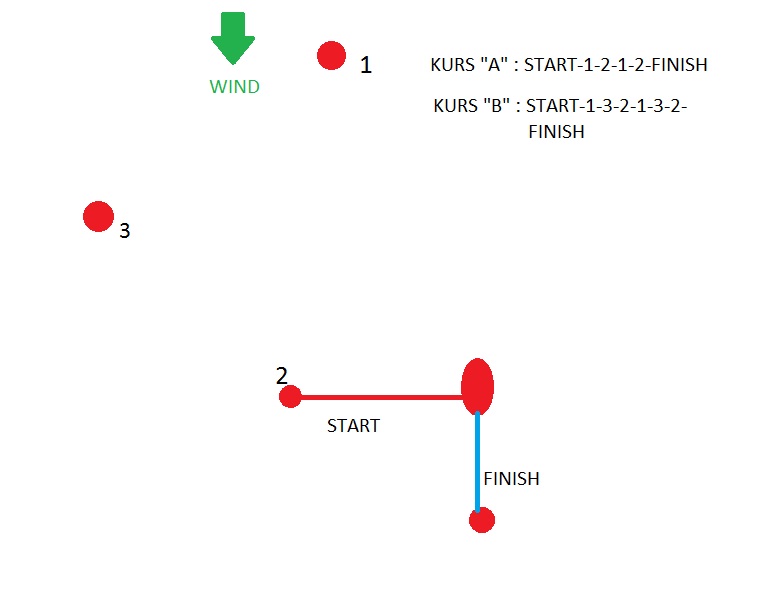 Aditionalinformations:RankoAlujević : e-mail: jk.split@gmail.comRokoMuštra: 095 8377188 / e-mail: treneri.jk@gmail.comDateTime18.08.17:00 – 19:00Registration19.08.09:00 – 10:00Registration19.08.13:00Warning signal20.08.13:00Warning Signal21.08.13:00Warning signal21.08.After last racePrize giving ceremony